Réalisation d’outils promotionnels et/ou œuvre spécifique(Architecture)Soutien aux bureaux d’architecture afin de leur permettre de réaliser un outil promotionnel et/ou une œuvre spécifique dans le cadre d’une manifestation majeure à l’international.Ce soutien concerne l’architecture.Notre soutienNous (Wallonie Bruxelles International – WBI et Wallonie-Bruxelles Architectures – WBA) soutenons les bureaux d’architecture pour la réalisation d’outils promotionnels ou d’œuvres spécifiques dans le cadre d’une sélection à une manifestation majeure à l’international (Biennale, Festival, Architecture Week, etc.). L’objectif est soutenir les bureaux d’architecture dans le développement de leurs activités au plan international.Votre projet Discipline(s) de votre projetVotre projet doit concerner l’architecture.Pays de votre projetLa manifestation doit avoir lieu à l’international.Les conditionsConditions de recevabilitéA quelles conditions doit répondre le bénéficiaire ?Il s’agit de la personne physique ou morale recevant la subvention. Les justificatifs comptables devront être à ce nom.Vous devez être un bureau d’architecture inscrit à l’ordre des architectes – conseil francophone.A quelles conditions doit répondre le projet ?Dans le cas de la création d’un outil promotionnel, il doit être :bilingue français/anglais ;comporter au minimum l’identité du bureau, ses réalisations ou sa pratique, ses coordonnées complètes.Votre projet doit d’inscrire dans le cadre d’une sélection à une Biennale, un festival, une Architecture Week, etc.Critères de sélectionComment votre projet est-il évalué ?Votre projet est évalué uniquement en fonction de sa recevabilité.ExclusionsL’intervention dans le cadre de ce dispositif est limitée à une par année.La subventionSubventionQuelle subvention ?Pour l’outil promotionnel :Nous intervenons dans les frais de traduction, graphisme, photographie ou impression hors tva réalisés par un prestataire extérieur.Pour l’oeuvre :Nous intervenons dans les frais de production hors tva d’une oeuvre spécifique réalisée par un prestataire extérieur dans le cadre de la sélection. Quel est le montant de la subvention ?Notre intervention est limitée à 2.500 euros par projet (outil promotionnel ou œuvre spécifque.Modalités de paiementLa subvention est versée après la réalisation de votre projet.Attention, si vous souhaitez une avance, vous devez le préciser dans votre demande et en justifier la raison. Sur la base de vos justifications, nous évaluerons si elle vous est accordée et pour quel montant.Pour plus d’information, voyez le chapitre « Et si le soutien vous est accordé ? ».Votre demandeProcédure d’introduction de votre demandeA quelle date introduire votre demande ?Vous devez introduire votre demande au plus tard un mois avant la réalisation de votre projet. Comment devez-vous envoyez votre demande ?Vous devez nous envoyer votre demande par mail avec maximum 5 Mo de pièces jointes : culture@wbi.beSi vos annexes sont trop volumineuses, vous pouvez compléter votre demande avec :un lien de partage en ligne (Google Drive, WeTransfer, Dropbox, etc.) ;Dossier de demandeVotre demande doit contenir les documents suivants :le formulaire de demande ;le RIB (relevé d’identité bancaire) du bénéficiaire ;le courrier/mail attestant de la sélection ;la présentation de l’événement ;le projet de maquette de l’outil promotionnel et/ou le descriptif de l’oeuvre à produire ;le projet sélectionné ;le devis htva des postes à couvrir.Points d’attentionVotre dossier doit être complet afin de pouvoir être examiné.Notre décisionModalités de la décisionLa décision se passe en 2 étapes :Une vérification administrative des conditions de recevabilité. Une décision prise par WBI après analyse par l’agence WBA.Personnes en charge de la sélectionVotre demande est analysée par Wallonie-Bruxelles Architectures.L’agence remet ensuite un avis à WBI. WBI décide sur la base de votre demande et de cet avis.Communication de la décisionNous vous informons formellement de notre décision par mail, dans les 30 jours calendrier qui suivent la tenue du jury.Si vous voulez être informé plus rapidement, vous pouvez nous contacter 15 jours calendrier après la remise de votre dossier. Et si le soutien vous est accordé ? Pour préparer votre projet à l’internationalNous vous invitons à consulterLe site du réseau WBILe site du réseau Awex Le site des affaires étrangèresComment allez-vous recevoir la subvention ?Si vous avez droit à une avance, celle-ci vous sera versée automatiquement après la communication de la décision.Le solde de la subvention sera versé sur la base de votre déclaration de créance de clôture, accompagnée des justificatifs de paiement. Quelles sont vos obligations ? Rendre les justificatifs comptablesVous devez envoyer une déclaration de créance datée et signée, accompagnée de tous les justificatifs comptables.En cas de copies des factures et justificatifs, vous devez les accompagner d’une déclaration sur l’honneur de conformité des justificatifs.La délcaration de créance sera jointe au mail que vous recevrez en cas de décision positive. L’ensemble des documents doit être envoyés à : Madame Pascale DelcomminetteAdministratrice généraleWBIPlace Sainctelette, 21080 BruxellesFaire un bilan de projetVous devez obligatoirement renvoyer un bilan sur le déroulement de votre projet (canaux de diffusion, professionnels rencontrés, retombées potentielles, etc.)Ce bilan doit être joint à la déclaration de créance et aux justificatifs comptables. Un modèle est téléchargeable via ce lien. Mentionner le soutien de WBAVous devez :fournir à WBA 10 exemplaires de l’outil promotionnel et/ou des photos de l’oeuvre exposée /présentée ;mentionner le soutien de WBA sur les éléments promotionnels.Quelle est la date finale pour rendre vos documents ? Vous devez envoyer l’ensemble des documents (déclaration de créance, justificatifs et bilan de projet) au plus tard 2 mois après la fin de votre évènement. La date exacte figure dans votre arrêté ministériel de subvention que vous recevez en cas de décision positive. Attention, si vous dépassez cette date ou si le dossier est incomplet, vous risquez de ne pas recevoir la subvention ou de devoir la rembourser. ContactWallonie-Bruxelles ArchitecturesWallonie-Bruxelles ArchitecturesPlace Sainctelette, 2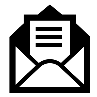 B - 1080 Bruxelles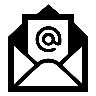 culture@wbi.be